大學入學考試中心106學年度指定科目考試試題國文考科第壹部分：選擇題（占55分）一、單選題（34分）說明：第1題至第17題，每題有4個選項，其中只有一個是正確或最適當的選項，請畫記在答案卡之「選擇題答案區」。各題答對者，得2分；答錯、未作答或畫記多於一個選項者，該題以零分計算。1.	下列文句，完全沒有錯別字的選項是：(A)齊柏林的紀錄片發聾振憒，喚醒國人的土地保育意識(B)獲得國際電影大獎的肯定後，他成為熾手可熱的明星(C)職場新人如能虛心求教並多演練實務，將可稗補闕漏(D)這項改革方案應審慎評估風險，以免推動時窒礙難行2.	閱讀下文，選出依序最適合填入□內的選項：甲、我緩緩睜開眼，茫然站在騎樓下，眼裡藏著□□的淚水。世上所有的車子都停了下來，人潮湧向馬路中央。（渡也〈永遠的蝴蝶〉）乙、如果鏡子是無心的相機，所以□□，那麼相機就是多情的鏡子，所以留影。這世界，對鏡子只是過眼雲煙，但是對相機卻是過目不忘。（余光中〈誰能叫世界停止三秒〉）丙、時時想著吃，吃罷上頓盼下頓。肚裡老是□□，那可真是飢火如焚；老是咕咕叫，那可真是飢腸轆轆；不管飯菜好壞都想吃，那可真是飢不擇食。（周同賓〈飢餓中的事情〉）(A)滾燙／縹渺／匱乏	(B)滾燙／健忘／發燒(C)潸潸／縹渺／發燒	(D)潸潸／健忘／匱乏3.	下列是一段古文，請依文意選出排列順序最恰當的選項：古者諫無官，　　甲、漢興以來，始置官　　乙、使言之，其為任亦重矣丙、自公卿大夫，至於工商，無不得諫者丁、居是官者，當志其大，舍其細，先其急，後其緩戊、夫以天下之政，四海之眾，得失利病，萃於一官專利國家，而不為身謀。（司馬光〈諫院題名記〉）(A)甲乙丁戊丙	(B)甲丁戊乙丙	(C)丙甲戊乙丁	(D)丙戊乙甲丁4.	依據下文，敘述正確的選項是：這幾年，人類繼續移民入侵此地，索馬利族人也常放牧牛群大肆啃草，他們的盜獵者更不斷射殺大象與犀牛，換取金錢。亞當森也顧不得肯亞當局的顏面與聲明，盡其一己之力，不斷地追捕盜獵者，甚至搭小飛機，像鷲鷹一樣在天空盤旋、探查；並且撰文向媒體投書，揭露事實。他知道，自己在打一場必輸的戰爭；但他必須打下去，如果八十三歲的他還不做，就沒有人接棒了。（劉克襄〈誰殺了大貓的守護神〉）(A)亞當森不畏壓力，向國際媒體揭露肯亞當局非法獵捕大象與犀牛的事實(B)雖知與盜獵者作對一定會輸，亞當森仍持續聯合索馬利族人追捕盜獵者(C)因索馬利族入侵與盜獵，使亞當森只好向肯亞當局檢舉並致力將其驅逐(D)亞當森阻止盜獵，並未獲肯亞當局有力支援，而且也不受肯亞當局歡迎5.	依據下文，關於王闓運的敘述，正確的選項是：王闓運，字壬秋，又字壬父。生時，父夢神榜其門曰：「天開文運」，因以闓運為名。顧天性愚魯，幼讀書，日誦不及百言，又不能盡解，同塾者皆嗤之。師曰：「學而嗤於人，是可羞也。嗤於人而不奮，無寧已。」闓運聞而泣，退益刻勵，昕所習者，不成誦不食；夕所誦者，不得解不寢。年十五，始明訓故。（錢基博《現代中國文學史》）(A)出身書香世家，嘗夢來日必登金榜(B)塾師見其困學，斥以自餒不如放棄(C)讀書不求甚解，疏於考究典籍訓故(D)重理解捨記誦，能自樂至廢寢忘食6.	右列甲、乙、丙三聯依序對應的人物，正確的選項是：(A)孟軻／劉基／蘇軾(B)孟軻／諸葛亮／袁宏道(C)司馬遷／劉基／袁宏道(D)司馬遷／諸葛亮／蘇軾7.	依據下文，符合全文旨意的選項是：彊令之笑不樂；彊令之哭不悲；彊令之為道也，可以成小，而不可以成大。缶醯黃，蚋聚之，有酸，徒水則必不可。以貍致鼠，以冰致蠅，雖工，不能。以茹魚去蠅，蠅愈至，不可禁，以致之之道去之也。桀、紂以去之之道致之也，罰雖重，刑雖嚴，何益？（《呂氏春秋》）(A)興衰成敗有數，不可力強而致(B)治國悖離民心，如同為淵驅魚(C)大材不宜小用，割雞焉用牛刀(D)國君用人之術，務在明賞慎罰8.	依據下文，符合全文旨意的選項是：或北陸初結，或東風始興。睹之也知其脆易破，涉之也恐其任不勝。由是屏氣而行，虛心而進。在陽敢思乎不冶，通陰庶懷乎克慎。(A)安步當車	(B)臨深履薄	(C)盈科後進	(D)危言危行9.	下表是「吾」、「爾」、「子」作人稱稱謂時，在《論語》和《孟子》中的使用情形統計（如：《論語》的「吾」有77.9%用於「上對下」的情境），根據下表，選出研判恰當的選項：(A)在《論語》和《孟子》中，「爾」的使用情境皆為上對下(B)根據「吾」的使用情境，下對上以「吾」來稱呼自己較有禮貌(C)《論語》裡通常會依彼此尊卑關係，使用「爾」或「子」稱呼對方(D)從《論語》到《孟子》，「吾」的使用情境變化較「爾」和「子」顯著10.	下文所描寫的西螺柑特質，理解正確的選項是：圍爐飲酒，對燭讀書。熱腸之際，燥吻之餘。嗽其清津，醉意能醒；吮其玉液，夢慵亦舒。幾回寒味，醰醲流甘之後；一座冷香，繚繞擘瓣之初。（洪繻〈西螺柑賦〉）(A)驅寒生暖，宜共品嘗	(B)清熱醒酒，足資入藥(C)滋味清芳，沁人心脾	(D)可製佳釀，吟詠助興11.	依據下列《西遊記》中的書信，敘述正確的選項是：辱愛弟魏徵，頓首書拜，大都案契兄先生台下：憶昔交遊，音容如在。倏爾數載，不聞清教。常只是遇節令，設蔬品奉祭，未卜享否？又承不棄，夢中臨示，始知我兄長大人高遷。奈何陰陽兩隔，天各一方，不能面覿。今因我太宗文皇帝倏然而故，料是對案三曹，必然得與兄長相會。萬祈俯念生日交情，方便一二，放我陛下回陽，殊為愛也。容再修謝。不盡。(A)寄信者是崔老先生，受信者是魏徵(B)崔老先生請魏徵多照顧太宗皇帝，免其懸念(C)由提稱語「台下」可推知，崔老先生為魏徵的長輩(D)魏徵無法在人世間見到崔老先生，但仍按時備清饌表達懷思12-13為題組閱讀下文，回答12-13題。西方對於悲劇的定義，大多談到人的局限性—主角最終發現自己只不過是受更大的意志所支配的對象，但在必然性的驅使之下，仍無可奈何地走向毀滅。我們不必指望在中國的傳統裡發現西方意義上的悲劇，這種悲劇的結構是受文化限制的。不同的文明有各自不同的典型，我們可以在非道德的必然性與人的道德秩序的衝突中，發現中國的典型。中國傳統中非道德的必然性，通常是指周而復始的自然，是一種非人格的力量，人們稱之為「命」。相對於西方悲劇的必然性來說，最引人注目的對比，是這種必然性完全能夠為人所理解，而且每當不可避免的事情快要發生時，會出現許多徵兆，「命」往往通過這些徵兆顯示它的存在。西方的悲劇英雄總有一個從懵然無知到恍然大悟的過程；在中國，與悲劇英雄對應的人物常在既定的不幸結局來臨前，早就認識到這種結局是不可避免的。主角在這裡沒有抗爭，而是在註定要遭受不幸的情況下「知其不可而為之」，令人崇敬地克服絕望情緒。（改寫自宇文所安《中國古典文學中的往事再現》）12.	下列敘述，符合作者看法的選項是：(A)西方的悲劇英雄雖然早已預知難逃毀滅，仍堅持抗爭不懈(B)中國傳統中的「命」具有非人格的神祕性，人們無從窺知(C)中國缺乏西方意義的悲劇，乃因人們習於順「命」而遠遁(D)無論西方或中國的傳統，皆有人們無法超越必然性的思維13.	下列人物，符合作者所謂「與悲劇英雄對應的人物」的選項是：(A)「鼎鑊甘如飴，求之不可得」的文天祥(B)「故國夢重歸，覺來雙淚垂」的李後主(C)「三年謫宦此棲遲，萬古惟留楚客悲」的賈誼(D)「扁舟去作鴟夷子，回首河山意黯然」的丘逢甲14-15為題組閱讀下文，回答14-15題。「其」可作「其中之」講，如：「孔融幼時，與諸兄食梨，取『其』小者。」「其」的這種用法可說是從「他的」之義變化出來，但也未嘗不可仍作「那個」講。「其」的這兩種意義本來密切相連，「他的」就等於「那個……的」。我們因為白話裡用的詞不同，就生出分別，古人大概感覺只有一個作為指稱之用的「其」。「其」還有一種用法，表示語氣。這和指稱用法毫無關係，應該是兩個不同的詞，只是寫成同一形式罷了。「其」表示的語氣，或為測度，和「殆」差不多，如：「始作俑者『其』無後乎？」或為勸勉，如：「爾『其』無忘乃父之志！」這個「其」和白話的「可」相當。（改寫自呂叔湘《文言虛字》）14.	依據上文，符合作者看法的選項是：(A)「殆」、「可」、「其」三者作為語氣詞，意義可相通(B)表示語氣的「其」，是從作為「其中之」的「其」變化而來(C)「其」作「他的」講和作「那個」講，是為了白話理解之便(D)古文中「其」作為語氣只有一種用法，在白話才有測度和勸勉的區別15.	依據上文，下列文句中「其」的說明，正確的選項是：(A)微管仲，吾「其」被髮左衽矣：測度語氣，「殆」之意(B)天下其有不亂，國家「其」有不亡者乎：勸勉語氣，「可」之意(C)餘人各復延至「其」家，皆出酒食：指稱用法，「其中之」之意(D)蘭槐之根是為芷，「其」漸之滫，君子不近：指稱用法，「那個」之意16-17為題組閱讀下詩，回答16-17題。16.	下列關於謝、徐二人詩中「桃花源」的敘述，正確的選項是：(A)謝枋得希望所居的「桃花源」不受外界打擾(B)徐孚遠認為「桃花源」之地不適合安居久留(C)二人都因傾慕陶淵明而四處尋訪「桃花源」(D)二人皆自認已找到陶淵明的「桃花源」遺址17.	若謝詩作於福建，徐詩作於臺灣，下列敘述正確的選項是：(A)徐詩「問君何必武陵回」的「武陵」，是暗指臺灣(B)謝詩「怕有漁郎來問津」的「漁郎」，是暗指作者自己(C)二詩運用「避秦」典故時，皆將原本避亂之地引申為不受異族統治之地(D)二詩的「花飛莫遣隨流水」、「朵朵還如人面開」，皆流露避世而居的喜悅二、多選題（21分）說明：第18題至第24題，每題有5個選項，其中至少有一個是正確的選項，請將正確選項畫記在答案卡之「選擇題答案區」。各題之選項獨立判定，所有選項均答對者，得3分；答錯1個選項者，得1.8分；答錯2個選項者，得0.6分；答錯多於2個選項或所有選項均未作答者，該題以零分計算。18.	下列文句畫底線處的詞語，運用恰當的選項是：(A)暴雨成災，當地居民因為缺乏糧食而腹笥甚窘(B)受到食安新聞影響，民眾杯弓蛇影，減少外食(C)小陳力阻父親逢人說項，希望靠自己出人頭地(D)她從前輩的經驗拾人牙慧，因而見解新穎獨到(E)他當年總誇自己是一時瑜亮，如今卻一事無成19.	下列各組文句「」內的字，前後意義相同的選項是︰(A)執捶「拊」以鞭笞天下，威振四海／今君有區區之薛，不「拊」愛子其民(B)一夕歸，見二人與師「共」酌／舍鄭以為東道主，行李之往來，「共」其乏困(C)武仲以能「屬」文為蘭臺令史／淡「屬」素敦古處，新、艋尤為菁華所聚之區(D)余登箕山，其上蓋有許由冢「云」／與先君子善，謂獄中語乃親得之於史公「云」(E)毅宗之語公主，亦曰：「若」何為生我家／君王為人不忍。「若」入，前為壽，壽畢，請以劍舞20.	陳列在〈玉山去來〉一文中形容玉山主峰頂上的煙雲變化：「好像交響樂在一段管弦齊鳴的昂揚章節後，轉為沉穩，進入了主題豐繁的開展部」，以聽覺感受形容視覺感受。下列文句，將某一感官的感受以其他感官的感受表達的選項是：(A)俄而棋勢吃緊，兩人都站起來了，劍拔弩張，如鬥鵪鶉(B)我不會喝酒，一小杯我就醉，並且醉得很厲害，像害一場大病(C)就像一條繩子，蟬聲把我的心紮捆得緊緊地，突然在毫無警告的情況下鬆了綁，於是我的一顆心就毫無準備地散了開來(D)但不知啥緣故，在清晨四時多一點即醒來發愣。忽然間，好像是黑色翅膀的飛魚飄過我眼簾，剎那間我感到萬分的舒暢(E)那王小玉唱到極高的三、四疊後，陡然一落，又極力騁其千迴百折的精神，如一條飛蛇在黃山三十六峰半中腰裡盤旋穿插，頃刻之間，周匝數遍21.	依據下文，敘述正確的選項是：《紅樓夢》作者透過神話與寓言的層層架構，創造了一個開天闢地的頑癡情種賈寶玉，以這個踽踽於洪荒的第一畸零人，來傳達他對生命的孤奇領悟。凡讀《紅樓夢》而真能為解人者，必能體味作者徘徊掙扎於傳統文化激流中之無奈與痛楚。作者創造了一個獨步古今的賈寶玉，其靈奇乖僻，完全處於傳統法度之外；其耽情溺色，更使天下視之若魔。這個賈寶玉是被幽禁於傳統文化心靈深處的禁忌與壓抑之大解放，故人亦以「混世魔王」稱之。《紅樓夢》以情為心的全盤架構，正契應湯顯祖「因情成夢，因夢成戲」、「世有有情之天下，有有法之天下」之說。在有法之天下中，有情之天下只能成其為夢，以寄諸於筆墨之間。賈寶玉癡魔怪僻的造型，固然是一種「情」的誇張強調、壓抑與反抗的姿態，然則另一面向，卻也依舊是一個掩飾的面具，一種畸零的姿態。故以之為魔為怪，為病為疴，正顯示正統禮法之約束力量依然存在。(改寫自張淑香〈頑石與美玉〉)(A)「混世魔王」象徵賈寶玉雖不容於世，卻不願受拘束的反抗力量(B)《紅樓夢》以情為心，藉由「夢」暗示情不被法所容的現實困境(C)《紅樓夢》作者創造賈寶玉的畸零姿態，隱含對人生的一種幽獨懷抱(D)魔怪病疴點出賈寶玉與眾不同的特質，用以暗喻耽情溺色實為一種病(E)以神話為故事架構，是為了規避《紅樓夢》作者不接受傳統禮法的事實22.	依據右詩，敘述正確的選項是：(A)「奔騰在宣紙下端的／萬匹黑馬／遲遲不肯下凡」，敘寫烏雲密布但始終未降雨(B)「水龍頭們在我洗澡的當頭忽然／氣喘」，描繪因水龍頭故障使水管壁發出異聲(C)「青潭直潭翡翠谷／今天都坐在報紙上飛進屋來」，指報紙報導天降甘霖的消息(D)「一道金鞭猛地抽了我眼睛一下」，描摹雨過天青時，虹橋乍現天際，光彩炫目(E)「哎呀！好個宋江」，運用《水滸傳》的典故，抒發終降大雨的快意，具體點題23.	武俠小說論及武術武道，多受傳統文化影響。依據古龍《浣花洗劍錄》中紫衣侯對劍法的論述，可與其觀點相應的選項是：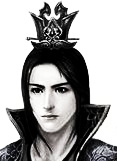 (A)言者所以在意，得意而忘言(B)大音希聲，大象無形，道隱無名(C)受國之垢，是謂社稷主；受國不祥，是為天下王(D)為學日益，為道日損。損之又損，以至於無為，無為而無不為(E)泉涸，魚相與處於陸，相呴以濕，相濡以沫，不如相忘於江湖24.	下列二段文字論述曲的創作，選出敘述正確的選項：甲、秋燈明翠幕，夜案覽芸編。今來古往，其間故事幾多般。少甚佳人才子，也有神仙幽怪，瑣碎不堪觀。正是不關風化體，縱好也徒然。　論傳奇，樂人易，動人難。知音君子，這般另作眼兒看：休論插科打諢，也不尋宮數調，只看子孝共妻賢。正是驊騮方獨步，萬馬敢爭先?（高明《琵琶記》〈水調歌頭〉）乙、何元朗，一言兒啟詞中寶藏。道欲度新聲休走樣。名為樂府，須教合律依腔。寧使時人不鑑賞，無使人撓喉捩嗓。說不得才長。越有才，越當著意斟量。（沈璟〈二郎神‧論曲〉）(A)甲文主張傳奇宜透過故事的演出，達到移易風俗的作用(B)乙文認為作者越是有才華，越當以通俗為標準斟酌文詞(C)甲文強調戲曲的趣味性與娛樂性，乙文強調作家的才情(D)甲文重視戲曲教化效果，乙文不太在意曲作是否受賞識(E)甲乙二文皆主張作曲應費心經營，務必使曲文協合音律第貳部分：非選擇題（占45分）說明：本部分共有二題，請依各題指示作答，答案必須寫在「答案卷」上，並標明題號一、二。作答務必使用筆尖較粗之黑色墨水的筆書寫，且不得使用鉛筆。一、觀點闡述（18分）參考框線內的甲、乙、丙三則材料，發表你對「國際人才流動」的看法。文長限200－250字（約9－11行）。二、作文（27分）生命中，我們會經由各種方式與人相遇，也往往在與他人的互動中，更深刻地了解自己的真實性情、發展優勢、人際角色……，從而思考自己的可能或不能。你在人際互動中如何找到自己？對於所找到的自己，你有什麼期待？請以「在人際互動中找到自己」為題，寫一篇文章，論說、記敘、抒情皆可，文長不限。－作答注意事項－考試時間：80分鐘作答方式：˙選擇題用 2B 鉛筆在「答案卡」上作答；更正時，應以橡皮擦擦拭，切勿使用修正液（帶）。˙非選擇題用筆尖較粗之黑色墨水的筆在「答案卷」上作答；更正時，可以使用修正液（帶）。˙未依規定畫記答案卡，致機器掃描無法辨識答案；或未使用黑色墨水的筆書寫答案卷，致評閱人員無法辨認機器掃描後之答案者，其後果由考生自行承擔。˙答案卷每人一張，不得要求增補。人稱稱謂使用情境吾吾爾爾子子人稱稱謂使用情境《論語》《孟子》《論語》《孟子》《論語》《孟子》上對下77.9%45.1%81.0%6.3%0.0%47.9%平輩之間1.8%6.6%0.0%0.0%8.0%45.1%下對上3.5%7.4%0.0%0.0%76.0%7.0%對象不明或其他情境16.8%40.9%19.0%93.7%16.0%0.0%臣聞地廣者粟多，國大者人眾，兵彊者則士勇。是以泰山不讓土壤，故能成其大；河海不擇細流，故能就其深；王者不卻眾庶，故能明其德。是以地無四方，民無異國，四時充美，鬼神降福，此五帝三王之所以無敵也。今乃棄黔首以資敵國，卻賓客以業諸侯，使天下之士退而不敢西向，裹足不入秦，此所謂藉寇兵而齎盜糧者也。（李斯〈諫逐客書〉）本國人才受到他國提供的優渥薪資或居留條件所吸引，為他國效力，造成本國人才外流嚴重。輸入人才有助提升國家競爭力，但也會剝奪本國人才就業機會、瓜分社會資源、衍生文化衝擊。